Муниципальное автономное дошкольное образовательное учреждениеАтяшевского муниципального района«Атяшевский детский сад комбинированного вида№1»ПРОЕКТ ПО ДУХОВНО-НРАВСТВЕННОМУ ВОСПИТАНИЮ НА ТЕМУ: «Детский сад и семья-настоящие друзья»                                     Выполнила: воспитатель                              Кузнецова А.А. «Детский сад и семья- настоящие друзья».Введение:    Первая школа воспитания растущего человека – семья. В семье ребёнок  учится любить, терпеть, радоваться, сочувствовать. В условиях семьи складывается эмоционально –нравственный опыт, семья определяет уровень и содержание эмоционального и социального развития ребенка.     В основе системы взаимодействия дошкольного учреждения с семьями воспитанников лежит идея о том, что за воспитание детей несут ответственность родители, а все остальные институты призваны поддержать и дополнить их воспитательную деятельность. И здесь важен принцип не параллельности, а принцип сотрудничества и взаимодействия.      Ближе всего к ребенку-дошкольнику и проблемам его воспитания стоят педагоги дошкольного учреждения, которые заинтересованы в создании благоприятных условий для развития каждого ребенка и повышении степени участия родителей в воспитании своих детей. Полноценное развитие детей дошкольного возраста происходит в условиях одновременного влияния семьи и дошкольного учреждения. Диалог между родителями и детским садом строится, как правило, на основе демонстрации воспитателями достижений ребенка, его положительных качеств, способностей и т.д.      Работа с родителями – это сложная и важная часть деятельности педагогов.Для того, чтобы родители стали активными помощниками воспитателей, необходимо их вовлекать в жизнь детского сада. Работа с семьями является сложной задачей, как в организационном, так и в психологическом плане.Цель проекта: вовлечение родителей в воспитательно-образовательный процесс  дошкольного образовательного учреждения.Задачи:1. создать условия для развития детей в совместной деятельности с родителями и педагогами дошкольного образовательного учреждения;2.Использование новых нетрадиционных форм работы с семьями воспитанников;3.Развитие социально-личностной сферы дошкольников посредством совместной творческой деятельности детей и родителей.4. организовать мероприятия по вовлечению родителей в деятельность ДОУ, как полноправных участников образовательного процесса; 5.Выявление эффективности данного проекта.  Принципы взаимодействия воспитателя с родителя:-родители и педагоги являются партнерами в воспитании детей;-взаимное доверие и взаимопомощь родителей и педагогов;-доброжелательный стиль общения;-индивидуальный подход к ребенку и семье на основе учета их индивидуальных способностей и интересов.Формы работы с родителями:
- анкетирование;
- тематические консультации;-тематические выставки;- консультации;
- беседы;
- родительское собрание;
- информационный лист, памятки, рекомендации;
- совместные мероприятия: выставки, праздники, развлечения.- оформление стендов.Ожидаемый результат:1. Положительная эмоциональная среда общения между родителями, детьми и педагогами;2.Развитие креативных способностей детей и родителей в совместной творческой деятельности, появление общих интересов, увлечений;3.Повышение уровня психолого-педагогической компетентности родителей;4. Увеличение доли участия родителей в проведении совместных мероприятий;5.Положительная динамика использования нетрадиционных методов и форм работы с родителями.Этапы работы:I этап. Подготовительный.Цель: Организация и подготовка ко взаимодействию всех участников проекта.Педагогическая деятельность:- изучение психолого-педагогической литературы, по вопросам взаимодействия с родителями;- создание плана совместной деятельности.Взаимодействие с родителями:-проведение опроса для выявления социального статуса родителей, их образовательного уровня, «проблемных» родителей, а также уровня их психолого- педагогической компетентности;-опрос родителей по вопросам компетентности педагогов, их деятельности по работе с детьми.Работа с детьми:-изучение уровня развития детей;-наблюдения за детьми и беседы с ними.II этап ПрактическийЦель: Организация взаимодействия с родителями в процессе совместной деятельности с педагогами и детьми.Педагогическая деятельность:-проведение ряда запланированных мероприятий;-обеспечение сотрудничества с педагогами ДОУ.Взаимодействие с родителями:-тематические консультации с родителями;- практическая совместная деятельность с детьми.Работа с детьми:-проведение совместных мероприятий с родителями.Перспективный план по взаимодействию с родителями.1.Оформление стендов  и другой наглядной агитации2.Сбор сведений о родителях3. Анкета для родителей «Охотно ли ваш ребенок идет в детский сад».4. Дистанционное родительское  собрание «Моя семья всего дороже».5.Оформление папки-передвижки «Возрастные особенности детей дошкольного возраста6.Оформление папки-передвижки «Профилактика гриппа и ОРЗ»7. Выставка совместных работ родителей и детей на тему: «Дары осени» .8.Совместный конкурс рисунков «Краски осени».9.Выставка рисунков «Моя семья».10. Создание дистанционного сайта группы для обмена информацией между родителями и воспитателями.11.Развивающая среда руками родителей – помощь в оформлении родительских уголков.12. Консультация для родителей «Как приучить ребёнка убирать за собой игрушки».13.Всероссийский творческий конкурс «Пейзажи Родины моей!»14.Совместный конкурс рисунков «Край родной».15.Праздник «Рождество Христово».16.Совместный конкурс с родителями «Зимняя сказка».17.Новогодний праздник «Дед Мороз и Дунька Колдунька»Выставка творческих работ «Этот День Победы»18.Тематическое развлечение «День Защитника Отечества».19.Праздник «Сегодня мамин день»20.Развлечение «День Защиты Детей»21. Стенд  по ПДД «Безопасность детей на дороге».III этап Заключительный.Цель: Выявление эффективности реализации данного проекта.Критерии эффективности:-согласованность действий родителей и педагогов;-положительное общественное мнение родителей о работе педагога ДОУ.Продукты проектной деятельности:-Анкеты;-Консультации;-Беседы;-Папки-передвижки;-Совместные выставки;.-Фотоматериалы.Таким образом можно смело утверждать, что использование разнообразных форм работы с семьями воспитанников моей группы дало положительные результаты: поменялся характер взаимодействия педагога с родителями, многие из них стали активными участниками всех дел группы и незаменимыми помощниками воспитателей.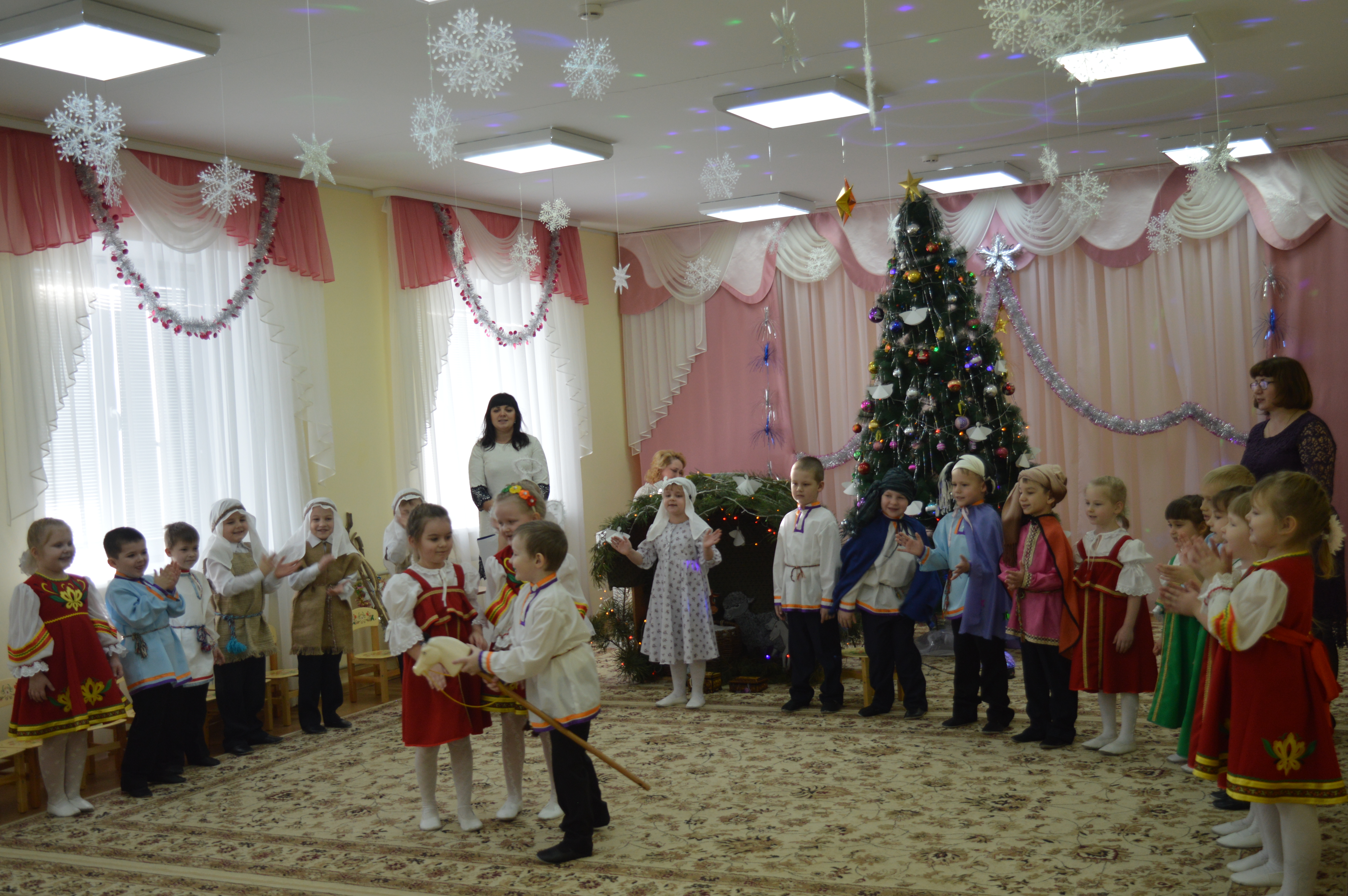 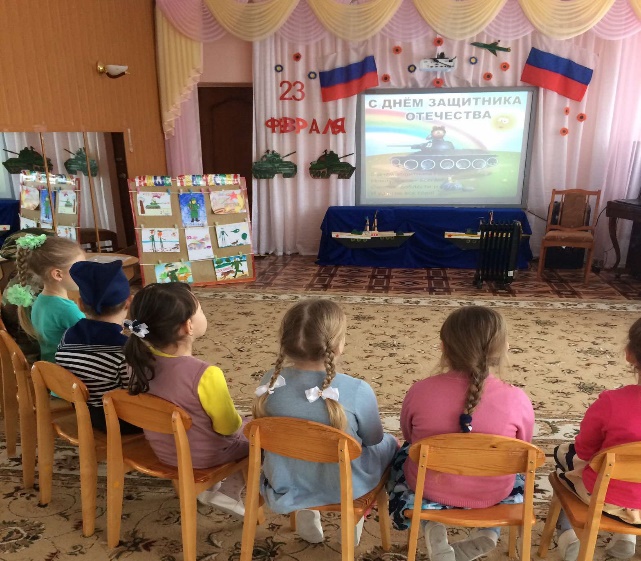 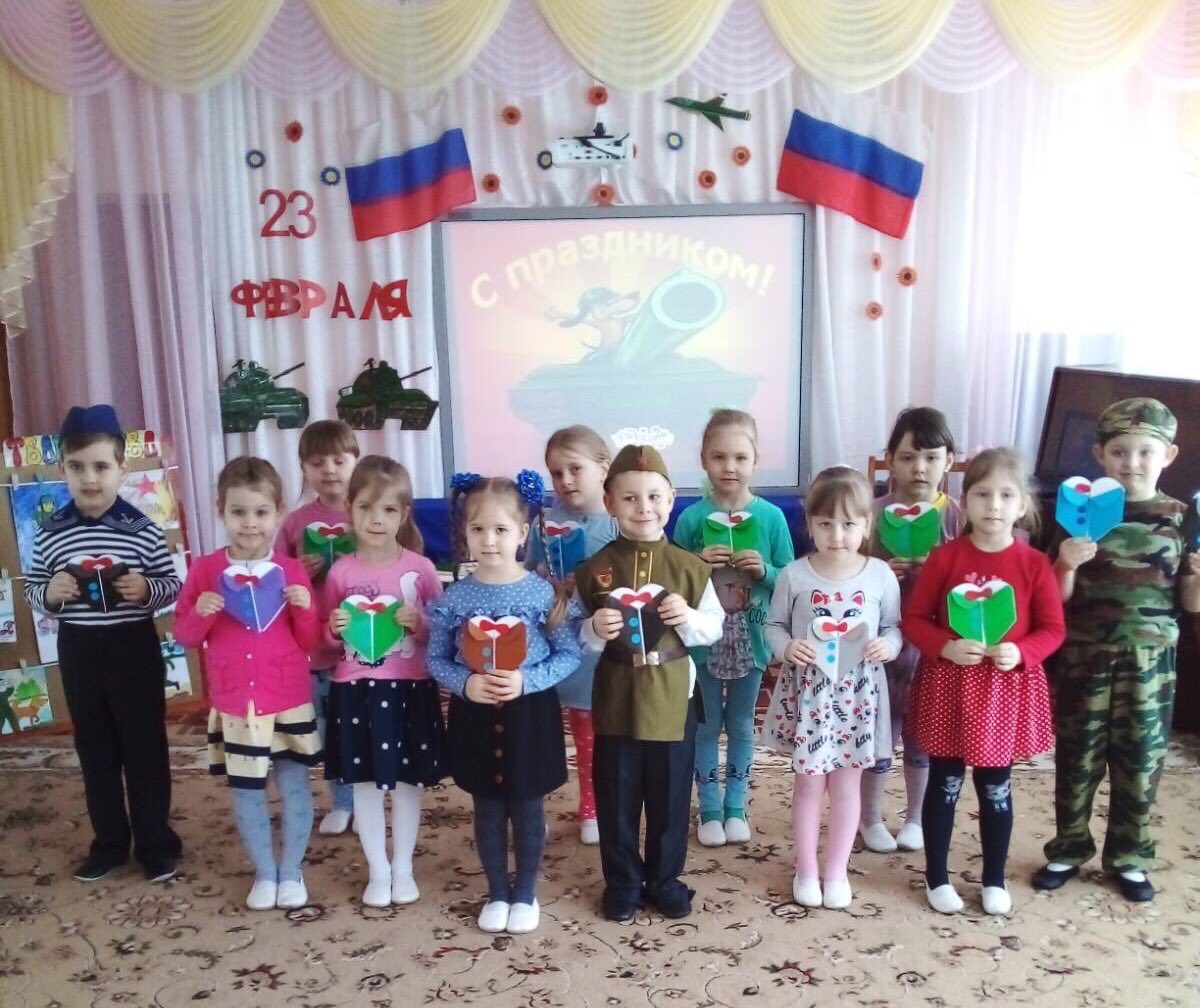 Список литературы:1.Программа «От рождения до школы» под редакцией Н. Е. Вераксы, 2014г.2.Александр Веракса, Николай Веракса. Проектная деятельность дошкольников для занятий с детьми 5-7 лет, 2016г.3. Л. В. Михайлова-Свирская Работа с родителями, 2015г4. С. В. Чиркова «Родительские собрания в детском саду». 2014г.5. С. Соловейчик «Педагогика для всех».